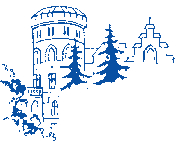          Vasalemma PõhikoolVasalemma Põhikooli keskkonnatöörühma koosoleku protokoll nr 1Vasalemma                                                                               18. novembril 2021Algus kell 15.05, lõpp 15.50Võtsid osa: Marie Adson - õpilaneJennyfer Jundas - õpilaneDelisa Kaljapulk - õpilaneSiiri Lall - direktorMargit Levoll - õpetajaKevin Lilleoja - õpilaneHille Magnus - õpetajaArmin Maiorov - õpilaneKatrin Meremaa - õpilaneDiana Tähnas - õpilaneMerili Vannaasseme - õpilanePäevakord:Tutvumine Rohelise kooli programmigaIdeekorje „Kool roheliseks! Kuidas?“ tutvustusMuud küsimusedOtsustati: Keskenduda käesoleval õppeaastal elurikkuse ja looduse teemale. Teine teema koorub seirest. Kolmanda teema valime ideekorjelt (plakatitelt).22.-26. novembril k.a toimuvad 1.-9. klassi õpilaste mõttetalgud, mille tulemusena valmivad plakatid „Kool roheliseks! Kuidas?“. Klasside esindajad annavad valminud plakatid üle 26. novembril kolmanda tunni ajal kooli saalis. Plakatid riputatakse kõigile tutvumiseks kooli fuajeesse. 6. detsembril koguneb töörühm esimese-teise tunni ajal ja teostab keskkonnaülevaatuse.Rohelise kooli blogi hakkab pidama Tiina Valdmees. Stendi kujundavad Delisa Kaljapulk ja Jennyfer Jundas.Hille MagnusKoosoleku juhataja ja protokollija